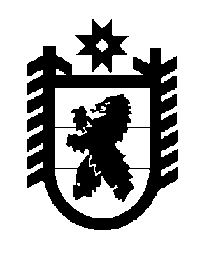 Российская Федерация Республика Карелия    ПРАВИТЕЛЬСТВО РЕСПУБЛИКИ КАРЕЛИЯРАСПОРЯЖЕНИЕот 23 мая 2016 года № 372р-Пг. Петрозаводск В целях реализации постановления Правительства Российской Федерации от 30 декабря 2011 года № 1238 «Об утверждении Правил предоставления из федерального бюджета бюджетам субъектов Российской Федерации иных межбюджетных трансфертов на проведение мероприятий по подключению общедоступных библиотек Российской Федерации к сети Интернет и развитие системы библиотечного дела с учетом задачи расширения информационных технологий и оцифровки» определить Министерство культуры Республики Карелия органом исполнительной власти Республики Карелия, уполномоченным на подписание и выполнение условий Соглашения с Министерством культуры Российской Федерации о предоставлении в 2016 году из федерального бюджета бюджету Республики Карелия иных  межбюджетных трансфертов на проведение мероприятий по подключению общедоступных библиотек Российской Федерации к сети Интернет и развитие системы библиотечного дела с учетом задачи расширения информационных технологий и оцифровки.           ГлаваРеспублики  Карелия                                                              А.П. Худилайнен